Matematyka kl III A    22.06.20rZagrajcie z rodzeństwem, rodzicami w statki. Jest to ćwiczenie, mały trening, który wam się przyda w zaznaczaniu prawidłowych odpowiedzi w czasie wtorkowego egzaminu.Jeśli nie znacie reguł gry, to można się z nimi zapoznać na filmie.https://www.youtube.com/watch?v=KuT2E3QQiYk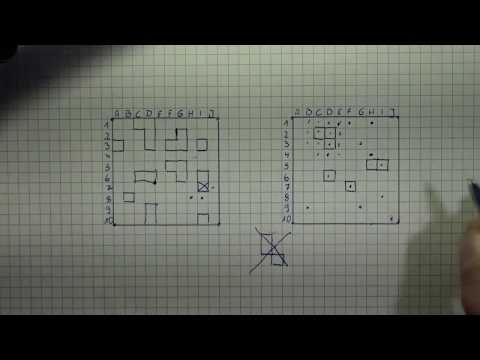 